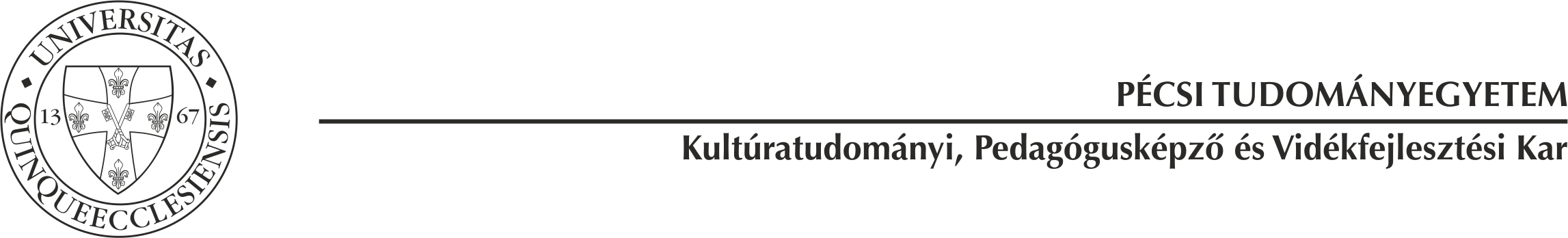 							  Iktatószám: PTE/                          2017.HALLGATÓI JOGVISZONY SZÜNETELTETÉSE (TVSZ 22. §) A hallgatói jogviszony egybefüggő szüneteltetésének ideje nem lehet hosszabb, mint 2 félév.A hallgató tölti ki:Név: 							 Neptunkód: 				Értesítési cím:___________________________________________________________Telefonszám:____________________________________________________________E-mail cím:_____________________________________________________________Tagozat: 			 Szak: 					 Teljesített félév: ___Képzési hely: Szekszárd / Pécs* (megfelelő rész aláhúzandó)Hallgatói jogviszonyom szüneteltetését kérem a 		      _       tanév            félévére és a 	           	  tanév		félévére. Kérem, hogy tanulmányaimat a  	           	 tanév 	        félévében folytathassam.A kérelem indoklása:																																	 Kelt, 																			a kérelmező aláírása		Az indokoltságot igazoló dokumentumot (annak másolatát) a kérelemhez mellékelni kell!Az engedélyező tölti ki:Engedélyezem a hallgatói jogviszony szüneteltetését a  		                    félévére és a  __________________ félévre. Tanulmányait a 	                      	 tanév _____ félévben folytathatja. Beiratkozási szándékát 		            -ig írásban kell bejelentenie a Tan. Hivatalnak.Szekszárd /Pécs, 											  tanulmányi hivatalvezetőA hallgatói jogviszony szüneteltetésére irányuló kérelmet a félév negyedig hetének végéig lehet beadni!